湖北长江路桥股份有限公司招聘公告根据湖北长江路桥股份有限公司发展需要，现面向社会公开招聘一批具有专业技术能力、综合素质强的工作人员。一、招聘岗位及人数本次招聘工程类5名，其中：试验检测员4名，预算员1名。二、招聘岗位资格条件（一）基本条件1.贯彻执行党的路线方针政策，遵守国家法律法规，认同湖北长江路桥股份有限公司的企业文化，有良好的职业素养和职业操守；2.具有较强的工作责任心，注重工作细节，有良好的团队精神和敬业精神；3.无违法、违规违纪等行为记录，身体健康。（二）资格条件1.试验检测员（4名）（1）具有全日制本科及以上学历，道桥、材料等相关专业；（2）年龄35岁以下；（3）具有2年以上试验检测工作经验；（4）持有助理试验检测师及以上职业资格证书，交通工程、桥隧专业人员条件可以适当放宽。2.预算员（1名）（1）具有全日制本科及以上学历，工程造价等相关专业；（2）年龄35岁以下；（3）具有3年以上房建工程预算工作经验，助理工程师及以上专业技术职称；（4）持有注册造价工程师证书或甲级造价师证书者优先考虑。三、用工形式按照《劳动法》相关规定，由湖北长江路桥股份有限公司与录用人员签订劳动合同。试用期满考核合格者，继续聘用；考核不合格者，解除劳动合同。四、薪酬福利待遇根据公司薪酬、福利相关规定，享受相应的工资、社会保险、住房公积金、企业年金、年度体检、交通补贴、免费食宿、工会福利、出国轮训等。五、招聘程序本次招聘按照公开、公平、竞争、择优的原则，采取公开报名、统一考试、单独面试、择优录用的方式进行。具体程序：一、网上报名。应聘者请登录湖北长江路桥股份有限公司（http://www.hbcjlq.com/），下载《应聘人员报名登记表》，进行相关资料的填写及报名，或通过智联招聘平台投递。报送邮箱地址：1733616488@qq.com，所有简历及相关证书以压缩包（zip格式）发送至该邮箱，邮件主题命名为：岗位-学历-学校-专业-姓名，例：预算员-研究生-武汉理工大学-工程造价-张三。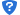 （二）资格审查。通过初审的网上报名人员需持本人身份证、学历学位证书、学信网查询报告、职称证书、执业资格证书等原件及复印件（各1份），近期免冠一寸登记照2张，资格审查在考试当天同期进行。（三）考试形式。考试采取面试或笔试的形式进行，考试时间、地点另行通知。（四）录用。根据考试成绩，确定初录人员名单，体检合格者，办理聘用手续。六、报名时间（一）网上报名时间：      2020年6月12日9时--2020年7月12日17时。（所有岗位招满即止）（二）咨询电话：      联系人：易曾，座机：027-81807876 七、注意事项（一）应聘人员所提供的信息必须真实、有效、准确，应聘人员须对所提供的资料负全部责任。如在报名、资格审查、考试、体检等环节提供虚假资料或有严重违纪违规行为的，一经查实即取消报名及录用资格。（二）应聘人员须保持电子邮箱和手机的畅通，招聘工作人员将通过邮件或电话方式将资格审查、考试及录用信息通知到应聘人员。对于因通讯不畅导致无法及时通知到应聘人员，由应聘人员承担责任。单位同意应聘证明湖北长江路桥股份有限公司：    兹证明，  张三  同志，女/男， 1992 年 1 月 1日出生，身份证号：420102199201010000 ， 2016  年 8 月起在我单位工作，同意其应聘贵单位招聘岗位。    特此证明。签字（主要负责人）：盖章（组织人事部门章）： 年    月    日注：按照省交投集团《关于规范人力资源管理的通知》（鄂交投人〔2018〕24号）中“系统内员工如参加其他子公司的公开招聘及竞岗，必须得到本公司组织人事部门及主要负责人的同意签章后方可参与”，请系统内应聘我公司岗位人员，按照要求办理《单位同意应聘证明》，如未取得证明，视为放弃应聘。应聘人员报名登记表应聘人员报名登记表应聘人员报名登记表应聘人员报名登记表应聘人员报名登记表应聘人员报名登记表应聘人员报名登记表应聘人员报名登记表应聘人员报名登记表应聘人员报名登记表应聘人员报名登记表姓  名性  别出生年月出生年月出生年月籍  贯民  族婚姻状况婚姻状况婚姻状况政治面貌入党时间参加工作时间参加工作时间参加工作时间健康状况联系电话职称证书及取得时间、     发证机关职称证书及取得时间、     发证机关职称证书及取得时间、     发证机关执业资格证书及取得时间、 发证机关执业资格证书及取得时间、 发证机关执业资格证书及取得时间、 发证机关全日制教育学历学位学历学位毕业时间、院校系及专业毕业时间、院校系及专业毕业时间、院校系及专业在职教育学历学位学历学位毕业时间、院校系及专业毕业时间、院校系及专业毕业时间、院校系及专业身份证号码身 份 证  详细地址紧急联系人及联系方式现家庭             居住地址申报部门及
岗位综合管理类 综合管理类 综合管理类 综合管理类 综合管理类 综合管理类 综合管理类 综合管理类 综合管理类 综合管理类 （自大学起填写）             学习工作简历            起止时间起止时间起止时间学习或工作单位学习或工作单位学习或工作单位学习或工作单位学习或工作单位职务职务（自大学起填写）             学习工作简历            （自大学起填写）             学习工作简历            （自大学起填写）             学习工作简历            （自大学起填写）             学习工作简历            （自大学起填写）             学习工作简历            家庭主要成员姓名姓名与本人关系出生年月出生年月政治面貌工作单位及职务工作单位及职务工作单位及职务工作单位及职务家庭主要成员家庭主要成员家庭主要成员本人承诺：上述信息均真实有效，不存在虚假性陈述，如有不实，本人愿承担一切后果。        签名： 本人承诺：上述信息均真实有效，不存在虚假性陈述，如有不实，本人愿承担一切后果。        签名： 本人承诺：上述信息均真实有效，不存在虚假性陈述，如有不实，本人愿承担一切后果。        签名： 本人承诺：上述信息均真实有效，不存在虚假性陈述，如有不实，本人愿承担一切后果。        签名： 本人承诺：上述信息均真实有效，不存在虚假性陈述，如有不实，本人愿承担一切后果。        签名： 本人承诺：上述信息均真实有效，不存在虚假性陈述，如有不实，本人愿承担一切后果。        签名： 本人承诺：上述信息均真实有效，不存在虚假性陈述，如有不实，本人愿承担一切后果。        签名： 本人承诺：上述信息均真实有效，不存在虚假性陈述，如有不实，本人愿承担一切后果。        签名： 本人承诺：上述信息均真实有效，不存在虚假性陈述，如有不实，本人愿承担一切后果。        签名： 本人承诺：上述信息均真实有效，不存在虚假性陈述，如有不实，本人愿承担一切后果。        签名： 本人承诺：上述信息均真实有效，不存在虚假性陈述，如有不实，本人愿承担一切后果。        签名： 备注（如特长、爱好、曾获得荣誉）备注（如特长、爱好、曾获得荣誉）